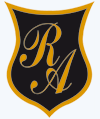     Colegio República ArgentinaO’Carrol  # 850-   Fono 72- 2230332                    Rancagua                                                   TAREA DE TECNOLOGIAInstrucciones:   Ahora que conoces los diferentes tipos de líneas que conforman  los diferentes  objetos tecnológicos que hay en nuestro alrededor, te invito a desarrollar las páginas 72 y 73 del texto sumo primero. Si aún no tienes tu texto sumo primero, puedes acceder a él a través del siguiente link https://curriculumnacional.mineduc.cl/614/articles-145558_recurso_pdf.pdfNombre:Curso:                                                                                  Fecha: OA: Crear diseños de objetos tecnológicos, representando sus ideas a través de dibujos a mano alzada o modelos concretos, desde ámbitos cercanos y tópicos de otras asignaturas 